ЗМІСТз1323324149576265687172ПРИРОДНИЧО - ГЕОГРАФІЧНІ ДОСЛІДЖЕННЯГродзинський М.Д. Середньоголоценове постагрікультурне остепнення - перше
на території України антропогенне перетворення ландшафтів регіонального
масштабуСУСПІЛЬНО - ГЕОГРАФІЧНІ ДОСЛІДЖЕННЯЛісовський С.А., Маруняк Є.О., Гукалова І.В., Мозговий А.А., Покляцький С.А.
Інклюзивність та екологічні пріоритети міського розвитку як складові якості
життя населення (приклади модельних міст)Новаковський Л.Я., Новаковська І. О.,Бредіхін О. О.,	Скрипник Л.Р.Муніципалізація землекористування в умовах децентралізації влади в УкраїніПоливач К.А. Історико-культурний каркас України: методичні підходи до його
виявлення та дослідженняГЕОЕКОЛОГІЯТопчієв О.Г.,Сич В. А., Шашеро А.М. Концепція каркасів антропогенно-техно-
генних навантаженьЮхновський В. Ю., Зібцева О. В. Оцінка екологічної стабільності малого міста Буча
у Київській областіЗАПРОШУЄМО ДО ДИСКУСІЇПознякС.П., Гавриш Н.С. Роль грунтів у розвитку суспільства
РЕЦЕНЗІЇ, ОГЛЯДИЧерваньов І.Г.Про найскладніше в географії - доступною мовою
Зел енська ЛЛ. Атлас-монограф іяЮВІЛЕЇРуденко Л.Г.Професор О.Г. Топчієв і його діяльність в географії
До 60-річчя Г.П. Підгрушного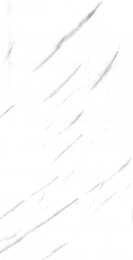 Вийшли в світ© Інститут географії НАН України, 2019УКРАЇНСЬКИЙ 2 (106)l2019 UKRAINIANГЕОГРАФІЧНИЙ2 (106)l2019 | GEOGRAPHICALЖУРНАЛ2 (106)l2019 JOURNALНАУКОВО-ТЕОРЕТИЧНИЙ ЖУРНАЛ ЗАСНОВАНИЙ У 1992 р. ВИХОДИТЬ 4 РАЗИ НА РІКSCIENTIFIC AND THEORETICAL JOURNAL FOUNDED IN 1992. PUBLISHED 4 TIMES A YEARЗАСНОВНИКИ: НАЦІОНАЛЬНА АКАДЕМІЯ НАУК УКРАЇНИ ІНСТИТУТ ГЕОГРАФІЇ НАН УКРАЇНИFOUNDERS: THE NATIONAL ACADEMY OF SCIENCES OF UKRAINE INSTITUTE OF GEOGRAPHY OF THE NAS OF UKRAINEFOUNDERS: THE NATIONAL ACADEMY OF SCIENCES OF UKRAINE INSTITUTE OF GEOGRAPHY OF THE NAS OF UKRAINEЖУРНАЛ ВКЛЮЧЕНО ДО МІЖНАРОДНИХ НАУКОМЕТРИЧНИХ БАЗ JOURNAL IS INCLUDED INTO INTERNATIONAL SCIENTIFIC DATABASES ДАНИХ INDEX COPERNICUS INTERNATIONAL ТА SCOPUS INDEX COPERNICUS INTERNATIONAL AND SCOPUSЖУРНАЛ ВКЛЮЧЕНО ДО МІЖНАРОДНИХ НАУКОМЕТРИЧНИХ БАЗ JOURNAL IS INCLUDED INTO INTERNATIONAL SCIENTIFIC DATABASES ДАНИХ INDEX COPERNICUS INTERNATIONAL ТА SCOPUS INDEX COPERNICUS INTERNATIONAL AND SCOPUSЖУРНАЛ ВКЛЮЧЕНО ДО МІЖНАРОДНИХ НАУКОМЕТРИЧНИХ БАЗ JOURNAL IS INCLUDED INTO INTERNATIONAL SCIENTIFIC DATABASES ДАНИХ INDEX COPERNICUS INTERNATIONAL ТА SCOPUS INDEX COPERNICUS INTERNATIONAL AND SCOPUS1     Гродзинський, М.Д. Середньоголоценове постагрікультурне остепнення - перше на території України антропогенне перетворення ландшафтів регіонального масштабу / М. Д. Гродзинський // Український географічний журнал. – 2019. – № 2. – С. 3-13.Мета цього дослідження – проаналізувати існуючі точки зору й з’ясувати причини, часовий проміжок і ареал, в якому антропізація ландшафтів України вперше досягла регіонального масштабу свого прояву, тобто вперше відбувся перехід від антропогенних змін ландшафту локального характеру Від часу заселення території України у ранньому палеоліті й до кінця атлантичного періоду голоцену ландшафти зазнавали антропогенних змін лише в локальному масштабі. Гіпотези щодо перебудови ландшафтної зональності на початку голоцену внаслідок винищення людиною мамонта та інших великих фітофагів, а також розорювання та знелісення на рівні ландшафтних зон (насамперед лісостепової) в неоліті не мають свого фактологічного підтвердження. За часів трипільської культури змін зазнали передусім широколистянолісові ландшафти правобережної частини лісостепової зони України, які нині виділяють в окрему зону широколистяних лісів. Проте у зв’язку з особливостями господарювання трипільців (зміни поселень через кожні 50-60 років) покинуті ними ресурсно-господарські території приблизно за 200 років встигали відновитись майже до клімаксового стану (грабові діброви). Однак, в останній період існування трипільської культури (її занепаду), який припадає на кінець атлантичного-початок суббореального періоду голоцену, більш посушливі умови не сприяли ренатуралізації лісових ландшафтів. З цього часу почався процес постагрікультурного остепнення ландшафту, який тривав протягом усього суббореалу і початку субатлантики й охопив ареал, який загалом збігається з областю поширення чорноземів реградованих.2     Інклюзивність та екологічні пріоритети міського розвитку як складові якості життя населення (приклади модельних міст) / С. А. Лісовський, Є. О. Маруняк, І. В. Гукалова та ін. // Український географічний журнал. – 2019. – № 2. – С. 13-23.   Інклюзивний розвиток, у широкому розумінні, полягає у залученні до вирішення політичних, соціально-економічних, екологічних, духовних проблем розвитку країн (регіонів) усіх без виключення верств населення і соціальних груп (включаючи найбільш вразливі категорії), а також усіх територій. Результатом такого розвитку має стати мінімізація/подолання соціальної і просторової диференціації, справедливий розподіл доходів і ресурсів, їх збереження і відновлення, включення в життєдіяльність периферійних, у т.ч. депресивних районів, що неодмінно буде супроводжуватися покращенням якості життя населення. Мета статті – визначити сутність і напрями концепції інклюзивності міського розвитку, проілюструвати особливості запровадження різних моделей міського розвитку у Стокгольмі, Берліні, Барселоні і Дубаї і дійти висновків щодо просування цих міст в напрямі інклюзивності та екологічної сприятливості. При цьому використовується дедуктивна стратегія дослідження, в якій аналіз літератури і особисті спостереження авторів поєднані з кейсами чотирьох міст, які успішно запроваджують програми збалансованого (розумного, креативного, екологічного тощо) розвитку. У дослідженні використані хорологічний, історичний, системно-структурний підхід, абстрактно-логічний, порівняльно-географічний та інші методи. Наукова новизна статті полягає у визначенні сутності поняття «інклюзивний розвиток», значимості інтегрування екологічних пріоритетів до політики міського розвитку, характеристиці успішних практик трьох європейських і одного азійського міста в контексті супроводжуючих їх проблем і переваг, які мають бути враховані іншими країнами. Стаття завершується висновками про ці характеристики та їхню роль у розробці політики збалансованого розвитку міст.3     Муніципалізація землекористування в умовах децентралізації влади в Україні / Л. Я. Новаковський, І. О. Новаковська, О. О. Бредіхін et al. // Український географічний журнал. – 2019. – № 2. – С. 23-31.   Мета публікації – розкрити особливості здійснення децентралізації влади в Україні в сучасних умовах і обґрунтувати напрями та шляхи муніципалізації землекористування з метою запровадження повсюдності місцевого самоврядування та ліквідації відсторонення його органів від управління земельними ресурсами. Муніципалізація пов'язується з розмежуванням земель державної та комунальної власності в населених пунктах і наданням повноважень територіальним громадам по управлінню землекористуванням поза населеними пунктами у межах юрисдикції громад. Узагальнено зарубіжний досвід реформування місцевого самоврядування та наукового обґрунтування процесів децентралізації вітчизняними і зарубіжними вченими. Досліджено динаміку процесу об'єднання громад, питання територіальної невизначеності їх повноважень, особливості передачі у комунальну власність земель сільськогосподарського призначення державної власності за межами населених пунктів. Розглянуто проблеми формування раціональної системи землекористування, створення екологічно збалансованих ландшафтів. Запропоновано систему нормативно-правового, землевпорядного та земельно-кадастрового забезпечення реформування землекористування на другому етапі децентралізації влади.4     Позняк, С.П. Роль ґрунтів у розвитку суспільства / С. П. Позняк, Н. С. Гавриш // Український географічний журнал. – 2019. – № 2. – С. 57-61.Стаття висвітлює виняткову важливість ґрунтів у сучасному світі та значущість наукових досліджень з ґрунтознавства, які можуть стати важливим засобам розв’язання соціальних проблем. Показано, що ґрунтові ресурси, як основа сільськогосподарського розвитку, є тим «довготерміновим» капіталом, за допомогою якого існують і розвиваються різні нації. Для підтримання колективного благополуччя людей потрібна переорієнтація на довготермінову зацікавленість суспільства в охороні ґрунтів. Сучасний стан ґрунтів може слугувати не лише характеристикою розви-неності суспільства, а й критерієм оцінювання діяльності влади та соціальної стабільності країни. Для того, щоб ґрунт виконував соціальну функцію, необхідно впроваджувати ґрунтозберігаючі інноваційні технології, ощадливі знаряддя, проводити активну земельно-правову політику держави, організаційні, освітянські, естетичні та виховні заходи.5     Поливач, К.А. Історико-культурний каркас України: методичні підходи до його виявлення та дослідження / К. А. Поливач // Український географічний журнал. – 2019. – № 2. – С. 32-40.  Мета цього дослідження - розроблення методичних підходів до виявлення історико-культурного каркасу України, дослідження його складу та функцій. Розглянуто існуючий досвід застосування каркасного підходу до вивчення та збереження культурної спадщини. Визначено основне призначення та функції історико-культурного каркасу (ІКК), склад та елементи його структури, інформаційну основу та алгоритм його виявлення. На основі проведеного аналізу вітчизняного і зарубіжного досвіду розроблено методичну схему виявлення ІКК України, яка складається з етапів: 1.Формулювання визначення, цілей та завдань виявлення ІКК; 2. Встановлення елементів функціонально-компонентної структури ІКК та формування відповідної геоінформаційної системи бази даних; 3. Алгоритм виявлення ІКК; 4.Значення та напрямки практичного застосування результатів виявлення ІКК України. Установлено, що історико-культурний каркас є важливою характеристикою території, а його конструкція відіграє важливу роль у ефективному використанні існуючого історико-культурного потенціалу, тому виявлення такого каркасу та розроблення на його основі положень щодо збереження та використання культурної спадщини може розглядатися як важливий інструмент стратегічного та просторового планування та невід’ємна складова відповідних стратегій і схем планування.6     Топчієв, О.Г. Історико-культурний каркас України: методичні підходи до його виявлення та дослідження / О. Г. Топчієв, В. А. Сич, А. М. Шашеро // Український географічний журнал. – 2019. – № 2. – С. 41-48.Розглянуто проблему формування єдиної системи понять, що характеризують навантаження на територію населення та його господарської діяльності. Мета цієї роботи полягає у методологічному і методичному розробленні інтегрованого представлення антропогенно-техногенних навантажень (АТН) на територію. Раціональну територіальну організацію природного середовища забезпечують природні каркаси екологічної безпеки території у формі екологічних мереж, тоді як соціально-економічні чинники зберігають своє компонентно-галузеве представлення. Поняття антропогенно-техногенного навантаження розроблене за його територіальною структурою: точкові АТН, ареальні АТН та мережеві АТН. Наголошено, що формування каркасів АТН потребує врахування кількісних та якісних характеристик АТН різних видів, господарської діяльності та інфраструктури. Позначено проблеми інвентаризації «гарячих точок» та «гарячих ареалів», систематики оброблюваних земель за рівнями інтенсивності їх сільськогосподарського використання. Встановлено, що для раціональної територіальної організації регіону потрібен поєднаний і зівставлюваний аналіз природи-населення-господарства з використанням новітньої концепції каркасів АТН.7     Юхновський, В.Ю. Оцінка екологічної стабільності малого міста Буча у Київській області / В. Ю. Юхновський, О. В. Зібцева // Український географічний журнал. – 2019. – № 2. – С. 49-56.  Проведено комплексну оцінка екологічного стану невеликого містечка на прикладі міста Буча Київської області. Оцінка базується на неоднорідності впливу та екологічної значимості кожного біотехнічного елементу району. Аналіз розподілу міських земель відповідно до Генерального плану розвитку міста забезпечив можливість простежити динаміку територій окремих категорій та зміни, пов’язані з нею, в екологічному балансі міських територій. Коефіцієнт антропогенного навантаження становить 4,25, що вказує на його високий рівень, а коефіцієнт екологічної стійкості ландшафту 0.15 характеризує місто як нестійку територію. Отже, місто Буча є екологічно незбалансованим: поєднання високого антропогенного навантаження з підвищеним значенням коефіцієнта природного захисту 0,66, а прогнозні дані вказують на подальше погіршення екологічної ситуації. Обґрунтовано доцільність використання екогеографічних показників для оптимізації загального планування міста.